Załącznik nr 1do Regulaminu konkursu na najlepszą pracę magisterską i rozprawę doktorskąFormularz zgłoszenia  1. Niniejszym zgłaszam na konkurs na najlepszą pracę magisterską/rozprawę doktorską poświęconą społeczeństwu obywatelskiemu:Zaznacz tylko jedną odpowiedź2. Podaj tytuł pracy magisterskiej/rozprawy doktorskiej3. Informacje o autorze pracy/rozprawy:4. E-mail autora pracy/rozprawy:  5. Informacje o promotorze pracy/rozprawy:6. Informacje o recenzentach rozprawy doktorskiej:7. Oświadczenia autora/uczestnika Konkursu:Zaznacz co najmniej 5 odpowiedzi8. Załącz pracę magisterską/rozprawę doktorską9. Załącz recenzję rozprawy doktorskiej10. Załącz recenzję rozprawy doktorskiej11. Załącz streszczenie pracy magisterskiej/rozprawy doktorskiej12. Załącz zaświadczenie o obronie pracy magisterskiej/rozprawy doktorskiej13. Załącz formularz osobowy do wypłaty nagrodyJest dostępny na naszej stronie internetowej14. Dane osobowe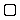 Pracę magisterskąRozprawę doktorską Imię i nazwisko:  _ _ _ _ _ _ _ _ _ _ _ _ _ _ _ _ _ _ _ _ _ _  Adres do korespondencji:  _ _ _ _ _ _ _ _ _ _ _ _ _ _ _ _ _ _ _ _ _ _  Telefon:  _ _ _ _ _ _ _ _ _ _ _ _ _ _ _ _ _ _ _ _ _ _  _ _ _ _ _ _ _ _ _ _ _ _ _ _ _ _ _ _ _ _ _ _ _ _ Imię i nazwisko:  _ _ _ _ _ _ _ _ _ _ _ _ _ _ _ _ _ _ _ _ _ _  Imię i nazwisko:  _ _ _ _ _ _ _ _ _ _ _ _ _ _ _ _ _ _ _ _ _ _  Imię i nazwisko:  _ _ _ _ _ _ _ _ _ _ _ _ _ _ _ _ _ _ _ _ _ _ Oświadczam, że akceptuję warunki określone w Regulaminie konkursu na najlepszą pracę magisterską i rozprawę doktorską poświęconą społeczeństwu obywatelskiemu.Oświadczam, że praca/rozprawa złożona do konkursu zawiera tę samą treść co praca złożona do obrony i nie wprowadzałem/am w niej po obronie żadnych zmian.Wyrażam zgodę na publikację fragmentów lub streszczenia mojej pracy/rozprawy przez Organizatora konkursu w celach promocyjnych.Wyrażam zgodę na podawanie do wiadomości publicznej mojego imienia i nazwiska w związku z uzyskaniem w Konkursie tytułu Laureata we wszelkich ogłoszeniach o konkursie i jego wynikach.Wyrażam zgodę na przetwarzanie moich danych osobowych przez Narodowy Instytut Wolności – Centrum Rozwoju Społeczeństwa Obywatelskiego, z siedzibą przy al. Jana Pawła II 12, kod pocztowy 00-124 w Warszawa dla potrzeb niezbędnych do przeprowadzenia kinkursu, zgodnie z art. 6 ust. 1 lit. a Rozporządzenia Parlamentu Europejskiego i Rady (UE) 2016/679 z dnia 27 kwietnia 2016 roku w sprawie ochrony osób fizycznych w związku z przetwarzaniem danych osobowych i w sprawie swobodnego przepływu takich danych oraz uchylenia dyrektywy 95/46/WE (RODO). Przyjmuję do wiadomości, że wyrażona przeze mnie zgoda może być wycofana w każdej chwili.Wyrażam zgodę na przetwarzanie moich danych osobowych przez Narodowy Instytut Wolności – Centrum Rozwoju Społeczeństwa Obywatelskiego, z siedzibą przy al. Jana Pawła II 12, kod pocztowy 00-124 w Warszawa dla potrzeb niezbędnych do przeprowadzenia badań oraz analizy wyników tych badań, zgodnie z art. 6 ust. 1 lit. a Rozporządzenia Parlamentu Europejskiego i Rady (UE) 2016/679 z dnia 27 kwietnia 2016 roku w sprawie ochrony osób fizycznych w związku z przetwarzaniem danych osobowych i w sprawie swobodnego przepływu takich danych oraz uchylenia dyrektywy 95/46/WE (RODO). Przyjmuję do wiadomości, że wyrażona przeze mnie zgoda może być wycofana w każdej chwili.